Об утверждении Административного регламента предоставления муниципальной услуги  «Согласование размещения и приемка в эксплуатацию нестационарных (временных,мобильных) объектов»В соответствии с Федеральным законом  от 27 июля 2010 года №210 – ФЗ «Об организации предоставления государственных и муниципальных услуг», согласно постановлению Администрации Тутаевского муниципального района  от 25.12.2015  № 1076-п «Об утверждении перечня муниципальных услуг Администрации городского поселения Тутаев, предоставляемых Администрацией Тутаевского муниципального района» Администрация Тутаевского муниципального района ПОСТАНОВЛЯЕТ:Утвердить Административный регламент предоставления муниципальной услуги «Согласование размещения и приемка в эксплуатацию нестационарных (временных, мобильных) объектов» согласно приложению.Опубликовать настоящее постановление в средствах массовой информации и разместить на официальном сайте Администрации Тутаевского муниципального района.Признать утратившим силу Постановление Администрации Тутаевского муниципального района от 06.09.2016 №707-п «Об утверждении Административного регламента предоставления муниципальной услуги «Согласование размещения и приемка в эксплуатацию нестационарных (временных, мобильных) объектов». Контроль за исполнением настоящего постановления оставляю за собой.Постановление вступает     в     силу    после    его    официального  опубликования. Глава Тутаевского муниципального района                                                                      Д.Р. ЮнусовЛИСТ СОГЛАСОВАНИЯ к постановлению Администрации ТМР «Об утверждении Административного регламента предоставления муниципальной услуги «Согласование размещения и приемка в эксплуатацию нестационарных (временных, мобильных) объектов»Электронная копия сдана                                             ______________  «____» _________ 2018 года___________Специальные отметки (НПА/ПА) _______________РассылкаАдм. – 1ДМИ АТМР – 2УЭРиИП АТМР-1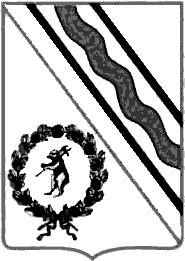 Администрация Тутаевского муниципального районаПОСТАНОВЛЕНИЕот                   №г. ТутаевДолжность, Ф.И.О.,исполнителя и согласующих лицДата и время получения документаДата и время согласования (отказа в согласовании)Личная подпись, расшифровка (с пометкой «Согласовано», «Отказ в согласовании»)ЗамечанияВедущий специалист отдела поддержки предпринимательства УЭРиИП АТМРБаркина А.Н.Согласовано:Начальник УЭРиИП АТМР  Федорова С.А. Начальник юридического отдела АПУАТМРКоннов В.В.Первый заместитель ГлавыАТМРНовикова М.К.Заместитель Главы АТМР по имущественнымвопросам – директор  Департамента муниципального имущества АТМРЧеботарев И.А.Управляющий делами АТМРБалясникова С.В.